InterestsTell us in which area(s) you are interested in pursuing!ActivitiesWhat other programs and activities are you involved in? What do you like to do? Previous STEM ExperiencePlease let us know what other programs, activities, and even competitions you have participated in how you liked them!Person to Notify in Case of EmergencyMiscellaneousTeacher RecommendationTeacher Name (print): ____________________________________________________Teacher Signature: ______________________________________________________Parent Signature: _______________________________________________________Student Signature: ______________________________________________________Project AIMESS ApplicationProject AIMESS ApplicationProject AIMESS Application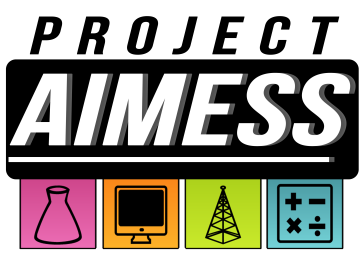 NameNameCurrent TeacherCurrent TeacherStreet AddressStreet AddressCity/ZIPCity/ZIPHome PhoneHome PhoneParent Work PhoneParent Work PhoneParent Cell Phone Parent Cell Phone Parent E-Mail AddressParent E-Mail AddressScienceSocial StudiesEnglishMathematics___ MusicOther: ______________________________NameStreet AddressCity ST ZIP CodeHome PhoneWork PhoneE-Mail AddressAllergiesOther Health-RelatedInformationAnything else you’d like us to know? What makes you YOU? Teacher NameGrade TaughtPlease rate the student in the following categories (please circle one):Please rate the student in the following categories (please circle one):Focused on STEMStrongly Disagree           Disagree            Agree           Strongly AgreeWell-BehavedStrongly Disagree           Disagree            Agree           Strongly AgreeWorks Well with OthersStrongly Disagree           Disagree            Agree           Strongly AgreePlease write a few sentences in regard to the student’s interest in STEM and his/her work ethic and behavior.Please write a few sentences in regard to the student’s interest in STEM and his/her work ethic and behavior.